Udruga Ruka podrške, Zvonimirova 1A, 34330 Velika, OIB:34974303357, zastupana po predsjednici udruge Ani Blažević (u daljnjem tekstu: Naručitelj)i______________________________, OIB:____________________________, poslovni žiro račun broj HR:_________________________________,zastupan po _________________________________(u daljnjem tekstu: Ponuditelj) zaključili su sljedeći UGOVORo nabavi kućanskih i osnovnih higijenskih potrepštinaSF.3.4.11.01.0504UVOD Članak 1.(1) Na temelju provedenog javnog nadmetanja s namjerom sklapanja ugovora o nabavi s jednim gospodarskim subjektom na razdoblje od 33 (tridesettri) mjeseca, evidencijski broj nabave:01/2024, Naručitelj je Odlukom o odabiru odabrao ponudu Ponuditelja ____________________________________od ______.2024. s cijenom od_____________ EUR, odnosno ukupnom cijenom od ________________EUR, kao najbolje ocijenjenom ponudom, sukladno objavljenom kriteriju za donošenje odluke o odabiru te uvjetima i zahtjevima iz Dokumentacije za nadmetanje.(2) Ovaj ugovor o nabavi roba obvezuje na izvršenje Ponuditelja i Naručitelja. PREDMET I TRAJANJE UGOVORA Članak 2.(1) Predmet ovog ugovora je nabava robe i to kućanskih i osnovnih higijenskih potrepština, a prema ponudi Ponuditelja, odnosno ponuđenom Troškovniku te uvjetima utvrđenim ovim ugovorom. (2) Ovaj ugovor sklapa se na rok od 33 (tridesettri) mjeseca. 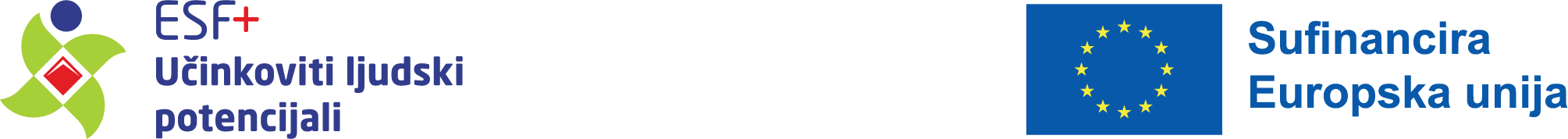 UVJETI PROVEDBE UGOVORA Članak 3.(1) Ovim ugovorom su određeni svi uvjeti za nabavu kućanskih i osnovnih higijenskih potrepština od Ponuditelja čija je ponuda u postupku nabave odabrana kao najpovoljnija prema kriteriju najniže cijene. Obveza Ponuditelja je isporuka robe u skladu s ponudom, troškovnikom i tehničkom specifikacijom navedenom u troškovniku koji su sastavni dio ovog ugovora. (2) U slučaju da odabrani gospodarski subjekt nije u mogućnosti izvršiti predmet nabave, naručitelj će sklopiti ugovor o nabavi roba sa sljedećim raspoloživim gospodarskim subjektom prema kriteriju najniže cijene. (3) Količina kućanskih i osnovnih higijenskih potrepština navedenih u Troškovniku okvirno je procijenjena. Stvarna količina kućanskih i osnovnih higijenskih potrepština temeljem ovog ugovora može biti veća ili manja od predviđene količine, uz ograničenje da ukupna plaćanja bez poreza na dodanu vrijednost na temelju sklopljenog ugovora ne smiju prelaziti procijenjenu vrijednost nabave. (4) Ponuditelj je obvezan, ukoliko to Naručitelj zatraži, isporučiti robu u količini većoj od one navedene za pojedinu stavku u Troškovniku. Odbijanje Ponuditelja da navedeno učini daje Naručitelju pravo na jednostrani raskid ugovora. Članak 4.(1) U ovom ugovoru o javnoj nabavi sklopljenom temeljem ponude i troškovnika odabranog ponuditelja koji čine sastavni dio ovog ugovora, cijene stavki (jedinične cijene) predmeta nabave su nepromjenjive. Članak 5.(1) Isporuka predmeta nabave vršit će se tijekom perioda trajanja ugovora putem mjesečnih isporuka. (2) Mjesta isporuke robe su: Općina Velika i Općina Kaptol. (4) Ukupna plaćanja zajedno s porezom na dodanu vrijednost na temelju ovog ugovora ne smiju prelaziti procijenjenu vrijednost nabave. Članak 6.(1) Plaćanje obveza iz ovog ugovora obavlja se na poslovni žiro račun odabranog ponuditelja navedenog u zaglavlju temeljem odredbi iz članka 3. ugovora u roku 30 dana od ispostave računa za isporučenu robu. Za zakašnjela plaćanja Ponuditelj ima pravo obračunati zateznu kamatu maksimalno u visini važeće eskontne stope Hrvatske narodne banke. Članak 7.(1) Ovaj ugovor svaka ugovorna strana može jednostrano raskinuti pisanom obavijesti koja će biti dostavljena poštom preporučeno ili neposrednom dostavom drugoj strani uz otkazni rok od 60 dana. (2) Gospodarski subjekt može jednostrano raskinuti ugovor kada ocijeni da pod uvjetima utvrđenim ugovorom više ne može isporučivati robu. (3) Naručitelj može odustati od sklopljenog ugovora osobito u slučaju:  da gospodarski subjekt tijekom trajanja ugovora učini povredu odredaba članka 3. ugovora. Članak 8.(1)U slučaju zakašnjenja u isporuci robe ili protivno utvrđenoj ponudi i specifikaciji
Ponuditelj odgovara Naručitelju, odnosno ponuditelj je dužan naručitelju platiti kaznu od 3% vrijednosti robe s PDV-om za cjelokupnu isporuku koja kasni. Članak 9.(1) Ponuditelj ne podliježe odgovornosti za nastalu štetu i raskidu ugovora zbog neizvršavanja obveza, ako i u onoj mjeri u kojoj je njegovo kašnjenje s izvršenjem ugovora ili drugi propust u izvršavanju sporazumnih obveza rezultat više sile. (2) U ovom ugovoru „viša sila“ znači događaj koji je izvan kontrole Ponuditelja i koji ne podrazumijeva pogrešku ili nemar Ponuditelja koji nije predvidiv. (3) Ako dođe do situacije više sile Ponuditelj odmah u pisanom obliku obavještava Naručitelja o takvom stanju i njegovom uzroku. Ako Naručitelj u pisanom obliku ne zatraži drugačije, Ponuditelj nastavlja ispunjavati svoje ugovorne obveze u mjeri u kojoj je to realno izvodljivo i nastoji naći sve realne načine za izvršavanje obveza iz ugovora koje ne sprečava viša sila. ZAVRŠNE ODREDBE Članak 10.(1) Ugovorne strane su suglasne da će se na uređenje svih ostalih odnosa iz ovog ugovora primjenjivati odredbe Zakona o obveznim odnosima. Članak 11.(1) Sve sporove koji eventualno nastanu po ovom ugovoru, ugovorne strane će prvenstveno rješavati sporazumno, a ukoliko se sporazum ne postigne, za odlučivanje o sporu nadležan je Općinski sud u Požegi. Članak 12.(1) Sastavni dio ovog ugovora čini ponuda Ponuditelja, troškovnik sa tehničkom specifikacijom navedenom u troškovniku potpisana od ovlaštenih predstavnika ugovornih strana. Članak 13.(1) Ovaj ugovor sastavljen je u četiri (4) istovjetna primjerka, od kojih svaki primjerak ima snagu izvornika, za svaku ugovornu stranu po dva (2) primjerka, a stupa na snagu i obvezuje potpisom svih ovlaštenih predstavnika ugovornih strana. U Velikoj, ___.03.2024. godine Za Naručitelja:  							Za Ponuditelja: Ana Blažević, predsjednica udruge				____________________________                                 	___________________________